釣り堀サザンご利用者様へいつも釣り堀サザンのご利用、誠に有難う御座います。当店ではコロナウイルスの感染拡大を防ぐため、過密を少しでも緩和できる様受付時、会計時の時間変更を致します。当店ではお客様にご予約を頂き、前日に予約確認の電話を致します。その際に受付時間のご連絡を致しますので、ご協力の程お願い致します。（飛び込みは極力、無い様にお願い致します。）ご協力をして頂く受付時間①5時45分～6時までに受付お願い致します。②6時～受付お願い致します。③6時30分受付お願い致します。　（貸切のお客様のみ）釣り終了後、会計時の混雑を防ぐため、お魚の水洗い（鱗・内臓取り）と〆を通常より早めに開始する様に致します。早めに当店が水洗い・〆を行えば、お会計は14時以降ではなく早めの会計が可能となりますので、事前精算をする事が可能となります。釣り終了後、会計時の混雑を防ぐための対策となります。当面の間、上記の対策を致しますので、皆様のご理解・ご協力、お願い申し上げます。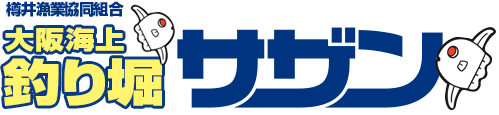 